職員給与関係資料2019年（平成31年）職員給与等実態調査について１　調査の目的と時期この調査は、地方公務員法第８条第１項第２号の規定に基づき、一般職に属する職員の給与について検討するため、平成31年４月１日現在在職する職員（同日付けの退職者を除く。）について４月分の給与等の実態を調査したものである。２　調査対象　滋賀県職員等の給与に関する条例、滋賀県公立学校職員の給与に関する条例、滋賀県一般職の任期付職員の採用等に関する条例、滋賀県一般職の任期付研究員の採用等に関する条例または滋賀県技能労務職員の給与、勤務時間その他の勤務条件に関する規則の適用を受ける職員（臨時または非常勤の職員および休職中、休業中、育児短時間勤務中または派遣中の職員を除く。）を対象とした。３　調査事項　調査対象に該当した全職員について、適用給料表別に職員の学歴、性別、年齢、職務の級、号給および給料、扶養手当、地域手当等の給与について調査するとともに扶養家族の状況および通勤の状況等を調査した。４　集計人事委員会事務局において実施した。第１表　部局別・給料表別人員数注１　教育委員会のうち高等学校等教育職および小学校および中学校等教育職については、定数内指導主事の数字である。２　小学校および中学校等の数字には、県立中学校の職員37人（小学校および中学校等教育職36人、行政職１人）を含む。３　再任用職員は、含まれていない（第12表までについて同じ。）。部局別                       　         給料表別第２表　職員の給料表別・学歴別・性別人員構成第３表　職員の年齢階層別構成１　年齢階層別構成２　年齢階層別構成（グラフ）　  第４表　職員の平均給与月額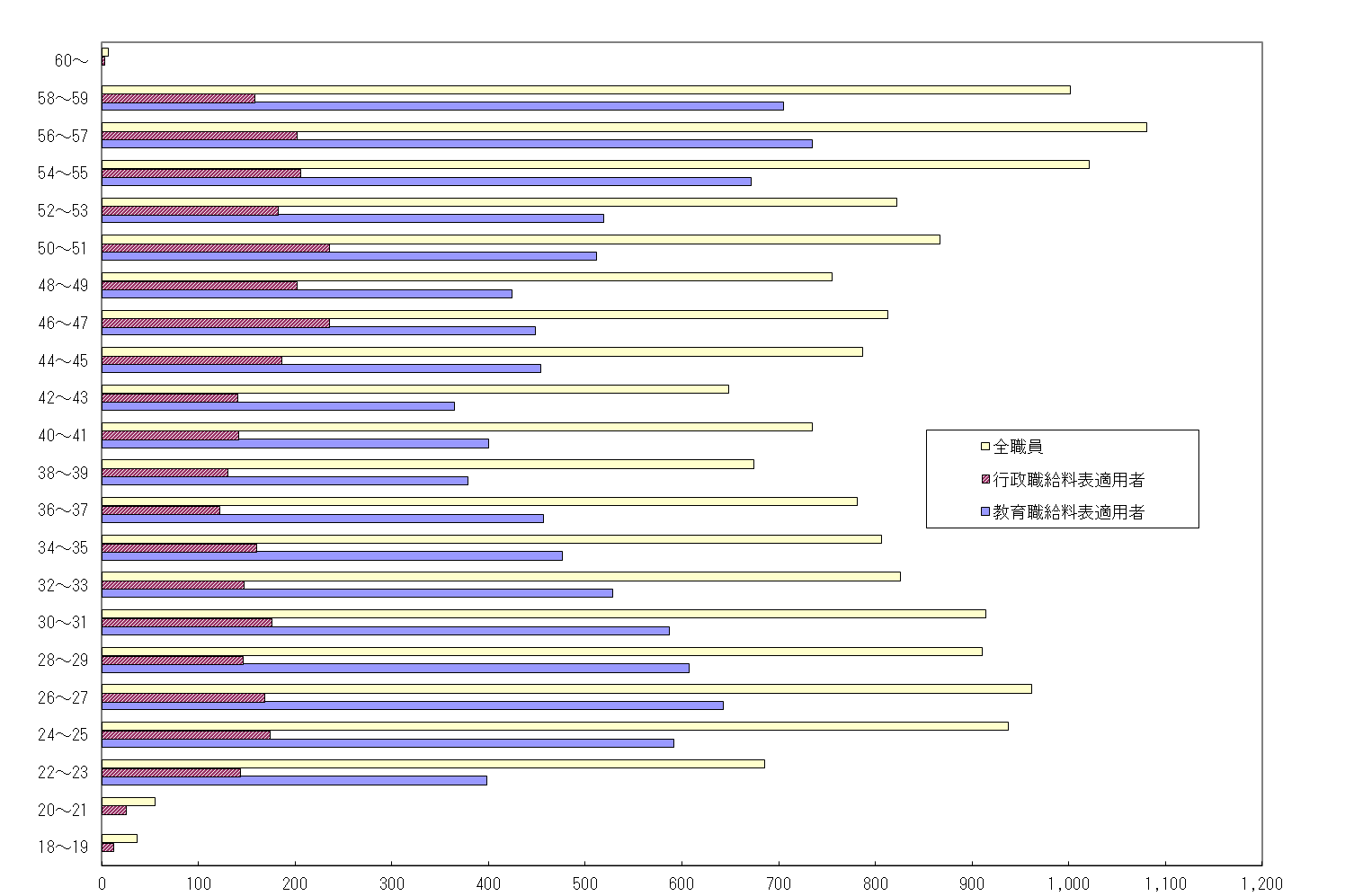 給料表別注　給料は、給料の調整額および教職調整額を含む。部　局 給料表知　事警　察教　育委員会議　会監　査委　員人　事委員会選　挙管　理委員会高　等学校等小学校および中学校計人人人人人人人人人人 行政職2,36725713426151061873023,304警察職-2,281-------2,281研究職20615-------221医療職(1)17--------17医療職(2)1231------2126医療職(3)10321------106福祉職80--------80高等学校等教育職--18----2,991-3,009小学校および中学校等教育職--18-----6,8746,892技能労務職477-----37-91計2,9432,56317126151063,2157,17816,127区　分給料表学歴別人員構成比学歴別人員構成比学歴別人員構成比学歴別人員構成比性別人員構成比性別人員構成比性別人員構成比性別人員構成比性別人員構成比区　分給料表中学卒高校卒短大卒大学卒男女男女平均年齢区　分給料表中学卒高校卒短大卒大学卒男平均年齢女平均年齢男女平均年齢％％％％％歳％歳歳行政職給料表-15.713.271.168.142.931.939.641.8警察職給料表0.144.03.052.990.739.39.332.738.7研究職給料表-3.65.491.079.244.620.840.443.7医療職給料表 (１)---100.0100.045.1--45.1医療職給料表 (２)--15.984.149.245.550.842.243.9医療職給料表 (３)--34.965.18.534.191.545.044.0福祉職給料表-3.727.568.847.538.952.539.939.4高等学校等教育職給料表-1.43.295.457.044.643.042.343.6小･中学校等教育職給料表--5.994.147.441.152.640.340.6技能労務職給料表38.550.58.82.279.152.120.951.552.0計0.210.16.982.860.041.940.040.441.3     職 種年齢階層一般職員一般職員一般職員一般職員一般職員一般職員教育職員教育職員教育職員警察職員全職員     職 種年齢階層行　政研　究医　療福　祉技能労務高　等学校等小学校・中学校等警察職員全職員歳％％％％％％％％％％％～ 247.68.11.85.220.01.17.04.88.011.37.825 ～ 2911.612.38.610.97.51.115.612.516.914.514.430 ～ 3412.312.514.010.812.52.213.911.714.914.013.535 ～ 3910.09.714.09.215.05.510.68.211.716.611.340 ～ 4411.711.713.112.98.87.710.011.69.314.911.145 ～ 4915.215.816.810.010.012.111.114.59.710.712.150 ～ 5415.915.516.320.110.024.214.116.912.88.713.755 ～ 5915.514.315.419.316.246.117.719.816.79.316.060 ～ 0.20.1-1.6------0.1人員数人人人人人人人人人人人人員数3,9453,30422124980919,9013,0096,8922,28116,127区分給与項目一般職員（教育職員および警察職員を除く。）一般職員（教育職員および警察職員を除く。）全職員全職員区分給与項目平成31年４月平成30年４月平成31年４月平成30年４月円円円円給料326,382328,782 346,838347,876 扶養手当9,1869,179 8,8658,699 地域手当26,33726,580 27,19227,277 計361,905364,541 382,895383,852 給料表平均年齢給料扶養手当地域手当計歳円円円円行政職給料表41.8322,317 9,331 25,953 357,601 警察職給料表38.7325,488 13,978 25,629 365,095 研究職給料表43.7356,402 10,414 28,122 394,938 医療職給料表(1)45.1443,406 9,865 81,529 534,800 医療職給料表(2)43.9338,600 8,540 26,519 373,659 医療職給料表(3)44.0339,875 5,049 26,114 371,038 福祉職給料表39.4322,282 7,508 24,944 354,734 高等学校等教育職給料表43.6378,284 8,677 29,244 416,205 小学校および中学校等教育職給料表40.6351,883 7,071 27,302 386,256 技能労務職給料表52.0350,160 8,007 26,862 385,029 